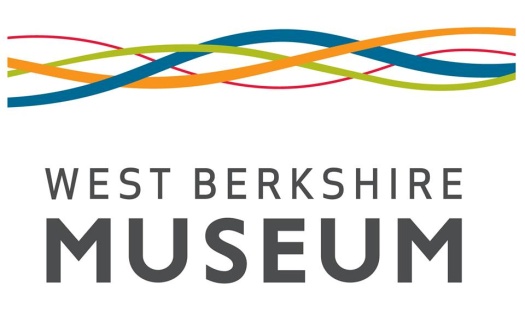 Depositor Name:Site Name:Address:Site Address: Site Manager/Main Contact:Parish:Tel:Site Code:Email:Grid Reference:Planning Reference Number:OASIS Record ID:Start Date:Expected Deposition Date:Type of Fieldwork: (please delete)Evaluation / trenching / watching brief / field walking / excavation / survey / building recordingType of site expected: (please delete)Prehistoric / Roman / Medieval / Post-Medieval / Modern Quantity of boxes expected: (please delete)Paper Archive: 1 / 2-5 / >5Finds Archive: <5 / 5-20 / >20Waterlogged material anticipated? Y/NConservation problems anticipated? Y/NNOTIFICATION ACKNOWLEDGMENTTO BE COMPLETED BY MUSEUM ON NOTIFICATIONNOTIFICATION ACKNOWLEDGMENTTO BE COMPLETED BY MUSEUM ON NOTIFICATIONContract forwarded? Y/NSigned Contract Returned: Y/NMuseum Accession Number: NEBYM:Museum Accession Number: NEBYM:Charge:Charge:Invoice Number:                                                     DatePayment must be confirmed through our Accounts Department before processing of DepositPayment must be confirmed through our Accounts Department before processing of DepositARCHIVE INFORMATIONTO BE COMPLETED BY WEST BERKSHIRE HERITAGE  & DEPOSITOR PRIOR TO DEPOSITARCHIVE INFORMATIONTO BE COMPLETED BY WEST BERKSHIRE HERITAGE  & DEPOSITOR PRIOR TO DEPOSITNumber of Paper Archive Boxes:Itemised Box List? Y/NNumber of Finds Boxes:ToT for Paper Archive? Y/NNumber of Stewart Boxes:ToT for Finds Archive/Landowner Consent Letter? Y/N/NANumber of Plan Rolls:Digital Archive Included? Y/NNumber of Unboxed Finds:Security Copy Included? Y/NSigned for Depositor:                                           Date:DEPOSIT DETAILSTO BE COMPLETED BY WEST BERKSHIRE HERITAGEDEPOSIT DETAILSTO BE COMPLETED BY WEST BERKSHIRE HERITAGEArchive Received in Satisfactory State: Y/NArchive Received in Satisfactory State: Y/NArchaeology Notified: Y/NArchaeology Notified: Y/NSigned for Museum:                                              Date:Archaeology Event Record Number: EWBArchaeology Event Record Number: EWBSigned for Archaeology:                                        Date: